      УК «Корпорация ТОН»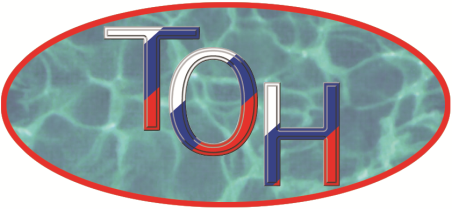                                                «ТихоОкеанское Направление»      Россия г. Москва.            Программа «Мировая энерго-транспортная инфраструктура» МЭТИПроекты «Кавказский транзит», «Большая Волга» и «Питомник Мира»Река Волга занимает особое место в развитии самой населенной территории РФ, что имеет особое значение не только для России, но и всего БВ региона. Дальнейшее развитие бассейна р. Волга требует от нас реализацию новых идей и проектов для развития водного кластера, новых логистических маршрутов и развитие инфраструктуры вдоль них.Своевременное решение руководства России об очистке реки позволяет сформировать на южном направлении: С. Петербург-Волга-Кавказ-Азербайджан, затем Турция, Иран, страны Персидского залива, с выходом в Индийский океан, новый транспортный маршрут для России и БРИКС. Осуществление мирных инициатив России и перспективных инновационных проектов на уникальной основе, даст нашей стране возможность усилить свои политические и экономические позиции в мире.Проекты «Кавказский транзит» и «Большая Волга», как маршрут вдоль всего направления до Индийского океана через западные страны Персидского залива, позволят создать новые инфраструктурные центры, что полностью изменит облик БВ, создаст дополнительную привлекательность территории, а также будет способствовать развитию скоростного транспорта, экономических территорий, экологических и С/Х технологий. Такая комплексная программа «Мировая энерго-транспортная инфраструктура» (МЭТИ) будет состоять из скоростной Ж/Д, авто дороги ОАЭ-Кавказ-Волга-Москва-С. Петербург, а также ЛЭПа, пульпопровода для доставки ила (сапропеля), пресной воды, удобрений, растений, а также новых технологий с целью озеленения пустынь. Новый логистический узел «Большая Волга» в центре Евразии, как маршруты «С. Петербург-Москва-Казань-Владивосток» (включая Севморпуть) и до Индии, а также в Африку, как проект «Кавказский транзит», имеют мировое стратегическое значение.Особое значение Волги. Кавказа и БВ региона было ознаменовано победой, как рубеж, где был остановлен фашизм во Второй мировой войне, рубеж, где участвовали все страны антигитлеровской коалиции. Утверждение исторической значимости роли СССР и союзников в войне может стать автопробег с участием Индии, африканских и арабских стран, чьи народы тоже пострадали в этой войне. «Победа ради мира» с таким лозунгом наш автопробег в канун 9 мая 2023 г. по маршруту: Дубай-Кавказ-Волга-Москва-С. Петербург становится вечным символом победы добра над злом. Уникальность автопробега заключается в его миссии, которая на все времена представляет всему миру масштабы второй мировой войны, особую роль антифашисткой коалиции и подвига наших народов в судьбе всего человечества.Как транспортный коридор, который является самой потенциальной и прогрессивной программой в мире на основе входящих в неё проектов: «Север-Юг», «Кавказский транзит», «Один пояс - один путь», «Сибирь-Аляска», «Большая Волга» и т.д.Особый интерес к реализации этих проектов есть у организации БРИКС, что совпадает с её целями и задачами, включая в неё весь арабский мир.Предлагаем всем взаимодействовать с нами в достижении целей мирных инициатив России, участвовать и максимально поддержать автопробег и программу МЭТИ! Ген. директор УК «Корпорация ТОН»,                          Фокин С.А., к.и.н. Академик МАИАвтор и руководитель «МЭТИ»,                                       тел.:+79262149822; Сайт: Fokinsa.ruАвтор и организатор проектов «Сила Сибири», «ВСТО», «ДВ гектар» и т.п. крупных проектов. 